	MASTER INTERUNIVERSITARIO EN QUÍMICA APLICADA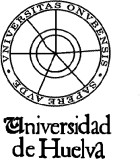 CRITERIOS DE EVALUCIÓN DEL TRABAJO DE FIN DE MÁSTERCurso académico:________________________________Convocatoria :___________________________________________________	            Nombre y apellidos del alumno/a:______________________________________________________________Título del TFM: __________________________________________________________________________________________________________________________________________________________________________________MASTER INTERUNIVERSITARIO EN QUÍMICA APLICADACRITERIOS DE EVALUCIÓN DEL TFM (SEDE UHU)DATOS DEL TRIBUNALPRESIDENTE/A. D./Dª:_____________________________________________	FIRMA:__________________VOCAL: D./Dª:___________________________________________________   FIRMA:___________________SECRETARIO/A: D./Dª:____________________________________________  FIRMA:___________________MATRIZ DE EVALUACIÓN PARA TRIBUNAL DE TFMMATRIZ DE EVALUACIÓN PARA TRIBUNAL DE TFMMATRIZ DE EVALUACIÓN PARA TRIBUNAL DE TFMMATRIZ DE EVALUACIÓN PARA TRIBUNAL DE TFMCalificación (0 a 10)PonderaciónCalificación ponderadaConfección y presentación  de la memoria · antecedentes y estado actual bien documentados· exposición clara y precisa de resultados obtenidos· discusión correcta de resultados· conclusiones claras· bibliografía actualizada50%Aspectos formales de la memoria · estructura de la memoria según normativa TFM· redacción sin faltas de ortografía  y fácil lectura· la bibliografía recoge todas las referencias incluidas en el texto, y éstas están correctamente citadas en un formato adecuado y homogéneo.10%Exposición pública, defensa y capacidad argumentativa· calidad de la presentación· soltura del alumno/a en la exposición· uso del lenguaje científico· compresión y contestación a la preguntas40%Calificación Numérica (media sobre 10 puntos)Observaciones respecto a” Confección y presentación de la memoria”Observaciones respecto a “Aspectos formales de la memoria”Observaciones respecto a ·Exposición pública, defensa y capacidad argumentativa”(Podrá utilizar páginas adicionales).